FIESTAS DE NAVIDAD 2017 - INFORME RESUMIDO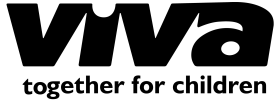 La pasada Navidad, más de 9.500 niños y niñas asistieron a las Fiestas de Navidad promovidas por Viva. Esto es más del doble del número de niños que asistieron el año pasado, por lo que duplica el número de niños que disfrutaron este día,  que se relacionan con la red y aprenden más sobre Dios y a sentirse valorados. Mientras que las fiestas tratan de darles a los niños y niñas un gran momento, estímulo, nuevos aprendizajes y conocimientos, también sirven como fuente de inspiración para los nuevos miembros, ya que ayudan a fortalecer la reputación de las redes y contribuyen a la posibilidad de construir una acción colectiva más amplia para programas con y para la niñez. Las Fiestas de Navidad son un catalizadoras para una mejor atención hacia los niños más vulnerables.NÚMEROS CLAVE:Número de redes que organizan fiestas de Navidad:		18Número de fiestas:					49Número de iglesias y organizaciones involucrados:		193Número total de niños que asistieron a una fiesta: 		9,791(30% previamente no alcanzado por la red)Costo promedio por niño:					$2.92 USDBecas otorgadas por Viva:					$9,964.49 USD (35% del gasto total)ACTIVIDADESMiles de niños y niñas en esta Navidad disfrutaron de fiestas con juegos, bailes, actuaciones, deportes, concursos, historias y personajes invitados. Estas actividades les hacen saber que son amados y valiosos  para Dios y que son miembros de una sociedad que les am. Las ideas para actividades divertidas en las fiestas incluyeron desde un sketch navideño en Bangalore, India, hasta un espectáculo de modelaje en Uganda, un espectáculo de marionetas en Hyderabad, India, hasta un concurso de canciones en Myanmar.TEMASAdemás de enseñar sobre la historia central de Navidad, algunas redes incluyeron la enseñanza de temas de actualidad:A través de las redes en India, las lecciones sobre la campaña, “Buen Toque y Mal Toque”, la protección infantil y el buen trato se dieron de manera divertida e interactivaLas redes en Filipinas les enseñaron a los niños sobre la seguridad en internet.En Zimbabwe, la red se enfocó en observar la ley con el objetivo de reducir el crimen y el conflicto.Varias redes combinaron su Fiesta de Navidad con la Campaña de Buen Trato de Viva.La formación de líderes jóvenes fue un enfoque particular para la red en Paraguay. Los organizadores dijeron que para muchos miembros de la red "era una nueva forma de trabajar de manera concreta para capacitar a los líderes adolescentes y niños con la capacidad de generar cambios en su entorno".SOLAMENTE UNA FIESTA?Las Fiestas de Navidad de Viva están destinadas a impactar la vida de los niños y niñas que asisten más allá de la diversión de la fiesta inicial. Casi un tercio de los asistentes este año, no se había conectado anteriormente y estas fiestas abrieron una oportunidad inestimable para conectarlos con los servicios que la red brinda y satisfacer sus necesidades. Un buen plan de seguimiento es esencial para lograr esto y la mayoría de las redes dieron detalles de su estrategia de seguimiento.En Eastern Samar, Filipinas, la red tiene como objetivo formar líderes jóvenes y fructíferos. "Si los niños y niñas crecen con una conciencia social y preocupados por la seguridad y la protección, ESCRAN cree que esto causaría un impacto duradero no solo en sus vidas , sino también en la comunidad y la sociedad en la que viven. Principalmente, estamos planeando nutrirlos como Defensores de la Infancia y la Juventud permitiéndoles participar continuamente en las actividades, enseñarles a través de capacitaciones de liderazgo y poder crecer y multiplicarse para la Protección de la niñez,  ".La red en Venezuela está planeando aprovechar el hecho de que las familias de los niños a menudo asistenn a las fiestas navideñas, para seguir con la capacitación sobre "Por qué las Familias son Importantes" para mejorar las habilidades parentales y fortalecer a las familias.IMPACTO EN LOS NIÑOSSi bien el seguimiento exitoso determinará el impacto a largo plazo en los niños que asistieron a una fiesta este año, las redes han podido informar los impactos inmediatos notados:. Recuerdos de la infanciaEsto puede parecer pequeño, pero las experiencias de la infancia impactan la vida de la niñez, las buenas obras y la amabilidad pueden tener un impacto duradero, especialmente con la comunicación a largo plazo. Desde El Salvador, los organizadores informaron: "Cuando vivieron la experiencia de una fiesta exclusiva para ellos, recibieron el amor de Jesús de una manera experiencial con enseñanzas bíblicas, además de recibir comida, juguetes, piñatas". En Dehradun, India, los niños dijeron que les gustaba reunirse con niños de otros proyectos y que pudieron aprender de ellos.   Relación con DiosAunque no todas las Fiestas de Navidad tendrán una llamada al altar o registro de decisiones que los niños hagan, 3 redes registraron que los niños hicieron un compromiso inicial con Cristo en sus fiestas. En Hyderabad, India, 28 niños respondieron a la llamada al altar para recibir a Jesús como su salvador personal.Necesidades satisfechas más efectivamenteA más largo plazo, algunas redes aprovecharon la oportunidad de interactuar con los niños y niñas nuevos en la fiesta, para identificar necesidades que no se están cumpliendo. La red en Tanzania informó que la fiesta ha aumentado la confianza y la esperanza de los niños nuevos y sus padres sobre cómo la red se preocupa por ellos. El proyecto se consideró creíble y las actividades alentaron, tanto a niños como a padres a participar en la fiesta; mientras que algunos niños y niñas más vulnerables se conectaron con personas que pueden ayudarlos.INSPIRAR A LAS IGLESIAS PARA TRABAJAR JUNTOS3 redes en Myanmar, Shillong, India y Negros, Filipinas celebraron Fiestas Navideñas por primera vez este año y todos informaron que sus eventos habían sido exitosos. Esto proporcionó una introducción a la acción colectiva que está generando confianza en las iglesias y organizaciones e inspirando programas colaborativos más grandes en el futuro. Los organizadores de Negros, Filipinas, dijeron: "Llegar a estos niños será una motivación para que las iglesias socias realicen acciones de colaboración con la red hacia una comunidad amigable para los niños. Las iglesias socias estaban contentas con el resultado ya que ven rostros de niños contentos con la golosina. Inspirados en la actividad, esperan ser más comprensivos con los eventos futuros que iniciará la red para los niños ".Para la red en Paraguay, el desafío fue involucrar a las iglesias en un programa que no era explícitamente evangelístico y por lo tanto no participó. Sin embargo, "se mantuvieron atentos a lo que estaba sucediendo". Después de ver todo el impacto producido por la Iglesia en el gobierno local, guiados por Red Viva Paraguay, comenzaron a comunicarse en los grupos de WhatsApp diciendo que la actividad fue una gran bendición y que debemos continuar trabajando de esta manera, con este impacto en sociedad. En resumen, las iglesias tienen dificultades para entender cómo trabajar para un cambio real, y deben demostrarse y enseñarse con gran paciencia". Ahora podemos esperar que el año próximo estas iglesias estén interesadas en participar en el funcionamiento del Fiesta de Navidad.AUMENTANDO EL POTENCIAL DE LA RED A TRAVÉS DE UNA MAYOR MEMBRESÍA6 redes informaron que las fiestas de Navidad ayudaron a atraer nuevos miembros, lo que puede ampliar el alcance de la red y su capacidad para cuidar a los niñosy niñas vulnerables. 2 redes involucraron a no-miembros en la celebración de su Fiesta de Navidad. Uganda informó que "Reunir a 11 iglesias que no son miembros juntas y ayudarlas a ver el valor de los niños y la importancia de la protección infantil es un primer paso vital para ver el cambio en la comunidad. Una estrategia de seguimiento para la capacitación y para involucrar a los líderes de la iglesia es ahora de vital importancia ".INFLUENCIA DE LA CIUDADA medida que las fiestas aumentan, también la membresía de la red aumenta,  atrayendo nuevas iglesias y organizaciones, también comienzan a llamar la atención de aquellos que están fuera de los objetivos de la membresía de la red (como autoridades municipales, medios) aumentando la influencia de la red en toda la ciudad. Esto ha sido evidente en 3 redes en particular: Paraguay, El Salvador y Zimbabwe.La primera Fiesta de Navidad dirigida por la red en Paraguay fue tan exitosa que el Gobierno intervino para organizar dos eventos más. Entonces, mientras que el proceso fue iniciado y liderado por Red Viva Paraguay, pudieron "hacer una actividad de impacto con el gobierno local, teniendo una contraparte monetaria para más que recursos humanos y una administración de tiempo muy valiosa".EL SIGNIFICADO DE LAS FIESTAS DE NAVIDADEste año, algunas redes decidieron realizar una Fiesta de Navidad a pesar de enfrentar una enorme presión económica, ambiental o política. A pesar de la adversidad, las redes eligen continuar realizando una Fiesta de Navidad para los niños en sus comunidades. Esto es un testimonio del alto valor que tienen las Fiestas Navideñas. La red en Venezuela es un fuerte ejemplo de esto. Recientemente recibimos noticias de la red que la escasez de alimentos y los medicamentos en el país están causando crisis. Están teniendo que cambiar el enfoque de su trabajo para tratar de encontrar alimentos para las personas necesitadas. La situación es tan mala que el personal de la red no puede alimentar a sus propias familias, sin embargo, a pesar de la situación están encontrando maneras para cuidar a los niños y niñas. Después de su Fiesta de Navidad de este año, la coordinadora envió el informe a la facilitadora del equipo de Viva en América Latina. Aquí hay un segmento corto de su correo electrónico que demuestra la importancia de las Fiestas de Navidad para esta red:"Agradecemos al Señor por su provisión a través de Viva para motivar a las Iglesias a organizar el Festival de Navidad en medio de la crisis que vivimos, ha sido una experiencia impactante para los niños y sus familias, que pudieron disfrutar de la provisión de Dios, con la contribución del Programa de la Fiesta de Navidad y la contribución de la Iglesia local. Para las Iglesias también fue una gran experiencia porque fueron testigos de cómo podían completar todo para hacer un buen evento a pesar de los altos precios del mercado de alimentos y juguetes. Este tipo de programa ayuda a fortalecer a la iglesia local, especialmente a aquellos que trabajan con niños. Pedimos al Señor por usted y  bendecimos mucho sus vidas y  el trabajo que hace por los niños y niñas en toda la Región ".